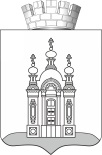 Муниципальное бюджетное общеобразовательное учреждение«Перемская основная общеобразовательная школа»(МБОУ «Перемская ООШ»)ПРИКАЗ 22 сентября 2023 г                                                   		         №  01-08-72село ПеремскоеОб организации и  проведении школьного этапа всероссийской олимпиады школьников  в 2022-2023 учебном году   В соответствии с приказом Министерства просвещения Российской Федерации от 27 ноября 2020 г. № 678 «Об утверждении Порядка проведения всероссийской олимпиады школьников», приказом Министерства образования и науки Пермского края от 27 июня 2023 г. № 26-01-06-629 «О проведении всероссийской олимпиады школьников в Пермском крае в 2023/2024 учебном году», во исполнение письма Министерства образования и науки Пермского края от 22 августа 2023 г. № 26-36-вн-1273 «О проведении школьного этапа всероссийской олимпиады школьников в Пермском крае в 2023/2024 учебном году», а также с учетом методических рекомендаций по проведению школьного и муниципального этапов всероссийской олимпиады школьников в 2023/2024 учебном году, приказом управления образования ДГО от 11 сентября 2023 № 219 «Об организации и проведении школьного этапа всероссийской олимпиады школьников на территории Добрянского городского округа в 2023-2024 учебном году» с целью эффективной организации проведения школьного и муниципального этапов всероссийской олимпиады школьников на территории Добрянского городского округа в 2023-2024 учебном годуПРИКАЗЫВАЮ:Организовать работу по подготовке и проведению школьного этапа Всероссийской олимпиады школьников , ответственные Бердникова О. И. корпус № 1, Плотникова Л. И. – корпус № 2 по следующим предметам: русский язык, математика, английский язык, физика, литература, биология, информатика и ИКТ, экология,  история, химия, география, обществознание, технология, ОБЖ,  право, физическая культура в соответствии с утвержденным графиком (Приложение 1 к настоящему  приказу);2.2. обеспечить участников олимпиады устройством с устойчивым доступом в сети «Интернет», для проведения олимпиады в онлайн-формате по 5 предметам (физика, химия, биология, математика, информатика);            2.3. организовать проведение школьного этапа муниципальной олимпиады для обучающихся с 3 по 4 класс по русскому языку, математике,   окружающему миру в соответствии с утвержденным графиком (Приложение 2 к настоящему приказу);            2.4.при организации и проведении школьного этапа олимпиады руководствоваться Порядком проведения олимпиады, утвержденным приказом Министерства просвещения Российской Федерации от 27 ноября 2020 г. № 678, Методическими рекомендациями и инструктивными материалами, размещенными на официальном сайте «Региональные олимпиады Пермского края» https://clck.ru/sQK2N;           2.5. обеспечить организационно-технические условия для  участия обучающихся в школьном этапе олимпиады по шести предметам (физика, химия, астрономия, биология, математика, информатика) в онлайн-формате на технологической платформе «Сириус.Курсы» образовательного центра «Сириус»;           2.6 организовать присутствие общественных наблюдателей при проведении школьного этапа олимпиады для обеспечения объективности олимпиады;обеспечить своевременную загрузку достоверных сведений об участниках школьного этапа олимпиады в подсистему учета результатов олимпиад автоматизированной информационной системы «Электронная Пермская Образовательная Система» (ЭПОC)» (далее – «ЭПОС. Олимпиады»): регистрация участников школьного этапа олимпиады  - в срок не позднее, чем  за 1 день до даты проведения школьного этапа олимпиады по соответствующему общеобразовательному предмету;результаты участников школьного этапа олимпиады  -   в срок не позднее 29 октября 2023 г.;организовать сбор и хранение заявлений родителей (законных представителей) участников олимпиады, заявивших о своем участии в олимпиаде, об ознакомлении с Порядком проведения олимпиады и согласии на публикацию олимпиадных работ своих несовершеннолетних детей, в том числе в сети «Интернет» (Приложение 3 к настоящему приказу);направить заявки на участие в муниципальном этапе олимпиады в МБУ ДО «ЦДОД «Логос» в срок не позднее 31 октября 2023 г. по установленной форме (Приложение 4 к настоящему приказу);            2.11 проанализировать результаты участия обучающихся в школьном этапе олимпиады и разработать управленческие решения для повышения результативности участия  обучающихся в школьном и муниципальном этапах олимпиады.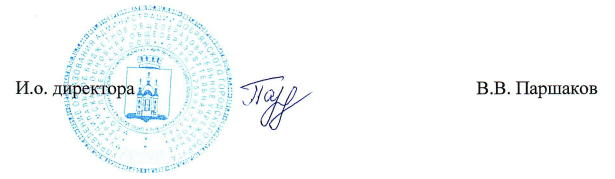 3. Контроль за выполнение приказа оставляю за собой	Приложение  к приказуГрафик проведенияшкольного этапа всероссийской олимпиады школьниковна территории Добрянского городского округа в 2023-2024 учебном годуГрафик проведения школьного этапа муниципальной олимпиады для обучающихся с 3 по 4 класс Приложение 3 к приказу ЗАЯВЛЕНИЕ РОДИТЕЛЯ (ЗАКОННОГО ПРЕДСТАВИТЕЛЯ)о согласии на обработку персональных данных несовершеннолетнего ребенка – участника всероссийской олимпиады школьников в Пермском крае и о размещении сведений о ребенке в информационно-телекоммуникационной сети «Интернет», в том числе в государственных информационных ресурсахЯ, 														,(фамилия, имя, отчествопроживающий(ая) по адресу: 																									,паспорт серия 		 № 			 выдан «____» _______________ _______ г. 			(наименование органа, выдавшего паспорт)действующий(ая) в качестве законного представителя 																			                        		,(серия и номер свидетельства о рождении или паспорта ребенка, дата выдачи паспорта и выдавший орган)контактный телефон: 												(ФИО ребенка полностью)___.___._____ года рождения, место рождения 								             ,
имеющего свидетельство о рождении/паспорт серия 			 № 			                           , выдан «____» _______________ _______ г. 								            ,(наименование органа, выдавшего паспорт)зарегистрированный по адресу: индекс 			, 																					контактный телефон: 						 E-mail: 				               	 своей волей и в интересах своего несовершеннолетнего ребенкав целях организации участия моего ребенка во всероссийской олимпиаде школьников, индивидуального учета ее результатов и ведения статистики с применением различных способов обработки.даю согласие- Муниципальному автономному общеобразовательному учреждению «Перемская ООШ» » (адрес местонахождения: 618703, Добрянский городской округ,  с. Перемское, ул. Школьная, ИНН/КПП 5914210610/59140100- оператору школьного и муниципального этапов всероссийской олимпиады школьников в Пермском крае – Муниципальному бюджетному учреждению дополнительного образования «Центру дополнительного образования детей «Логос» (адрес местонахождения: 618740 г. Добрянка,      ул. Победы, 101, ИНН 5914012583, ОГРН 1025901793620)- Государственному бюджетному образовательному учреждению «Академия первых» (адрес местонахождения: 614000, г. Пермь, ул. Куйбышева, д. 14, ИНН: 5902059347, ОГРН 1205900025715), - Министерству образования и науки Пермского края (адрес местонахождения: 614000, г. Пермь, ул. Куйбышева, д. 14, ИНН 5902290723, ОГРН 1025900530336),- Министерству просвещения Российской Федерации.на сбор, систематизацию, накопление, обработку, хранение, уточнение, использование, обезличивание, блокирование, уничтожение, передачу и распространение моих персональных данных (фамилия, имя, отчество, адрес, серия, номер, кем и когда выдан документ, удостоверяющий личность), персональных данных моего ребенка (фамилия, имя, отчество, серия, номер, кем и когда выдан документ, удостоверяющий личность, а также его вид, дата рождения, место обучения, место обучения (наименование, адрес местонахождения, класс) результат участия всероссийской олимпиады школьников, страховой номер индивидуального лицевого счета страхового свидетельства обязательного пенсионного страхования, идентификационный номер налогоплательщика), а также моих контактных данных и контактных данных моего ребенка (телефон, адрес электронной почты), в том числе на публикацию олимпиадной работы моего ребенка в информационно-телекоммуникационной сети «Интернет», а также внесение сведений о ребенке в государственные информационные ресурсы, как с использованием автоматизированных средств обработки персональных данных, так и без использования средств автоматизации.Также я разрешаю производить фото и видеосъемку моего ребенка, безвозмездно использовать эти фото, видео и информационные материалы во внутренних и внешних коммуникациях, связанных с проведением всероссийской олимпиады школьников. Фотографии и видеоматериалы могут быть скопированы, представлены и сделаны достоянием общественности или адаптированы для использования любыми СМИ и любым способом, в частности в буклетах, видео, в информационно-телекоммуникационной сети «Интернет» и так далее при условии, что произведенные фотографии и видео не нанесут вред достоинству моего ребенка.Настоящее согласие действует со дня его подписания до дня отзыва в письменной форме или 3 года с момента подписания согласия.В случае неправомерного использования предоставленных персональных данных согласие на обработку персональных данных отзывается моим письменным заявлением. Данное согласие вступает в силу со дня его подписания и действует в течение трех лет.Подтверждаю ознакомление с настоящим Порядком, Порядком проведения всероссийской олимпиады школьников, утвержденным приказом Министерства образования и науки Российской Федерации от 27 ноября 2020 г. №678 «Об утверждении Порядка проведения всероссийской олимпиады школьников» и другими нормативными документами, касающиеся организации и проведения всероссийской олимпиады школьников.___________________		___________________________		________________подпись					расшифровка подписи				дата

Подпись ребенка, достигшего возраста 14 лет ____________________________Приложение 4 к приказуЗаявка__________________________________________________на участие(школа)в муниципальном этапе всероссийской олимпиады школьников по_______________________________________________(наименование предмета)Для участия в  муниципальном этапе рекомендованы:№ПредметКласс ДатаФизика (Онлайн-формат)7-9 класс28 сентября 2023Английский язык5-9 класс28 сентября 2023Астрономия (Онлайн-формат)5-9 класс02 октября 2023Право5-9 класс03 октября 2023Экология5-9 класс03 октября 2023Химия (Онлайн-формат)7-9 класс05 октября 2023ОБЖ5-9 класс05 октября 2023Русский язык5-9 класс10 октября 2023Биология (Онлайн-формат)5-9 класс12 октября 2023Искусство (МХК)5-9 класс12 октября 2023История5-9 класс17 октября 2023Технология5-9 класс17 октября 2023Физическая культура5-9 класс18 октября 2023Математика (Онлайн-формат)4-6 класс19 октября 2023Математика (Онлайн-формат)7-9 класс20 октября 2023Литература5-9 класс19 октября 2023География5-9 класс24 октября 2023Обществознание5-9 класс24 октября 2023Информатика (Онлайн-формат)5-9 класс26 октября 2023Экономика5-9 класс26 октября 2023№ПредметДатаРусский язык04 октября 2023Окружающий мир11 октября 2023Математика18 октября 2023№ФИО обучающегося (полностью)Класс Количество балловМестоФ.И.О., лиц, подготовивших участников олимпиады (полностью)1234